PACIFIC NORTHWEST RUGBY REFERE SOCIETY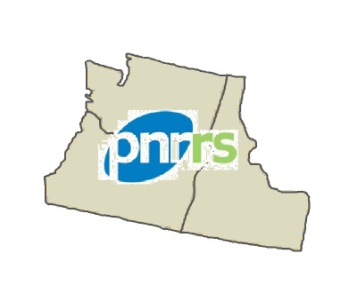 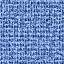 EXPENSE & MILEAGE REIMBURSEMENT   NAMEEXPENSEMILEAGE**Gray to be filled in by Treasurer**DATEEXPENSE TYPECOMMENTSAMOUNT**Gray to be filled in by Treasurer****Gray to be filled in by Treasurer**SUBTOTAL**Gray to be filled in by Treasurer****Gray to be filled in by Treasurer**(subtractions/additions)**Gray to be filled in by Treasurer****Gray to be filled in by Treasurer**TOTALDATEHOME CITYCITY DESTINATIONTOTAL RT MILESAMOUNTTOTAL